План проведения «Единого дня профилактики правонарушений»на территории муниципального образования «Мокробугурнинское сельское поселение» 17.06.2016 годаИ.О.Заместителя Главы администрацииМО «Цильнинский район», начальникауправления правового обеспечения                                                                                               О.Б.СтаростинаГлава МО «Цильнинский район»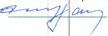 Х.В.Рамазанов14 июня 2016 года№ п/пНаименование мероприятияи место проведенияСрок исполненияИсполнителиИнформирование населения в средствах массовой информации, в информационно-телекоммуникационной сети Интернет о проведении «Единого дня профилактики правонарушений» на территории МО «Мокробугурнинское сельское поселение», местах и времени проведения профилактических мероприятий (сходов граждан, приёме граждан, тематических лекций и т.д.). За неделюдо проведенияАдминистрация  МО  «Цильнинский район», администрация МО «Мокробугурнинское сельское поселение»*.Инструктаж участников «Единого дня профилактики правонарушений» на территории МО «Мокробугурнинское сельское поселение» : - обсуждение предстоящих мероприятий;- создание рабочих групп;- расстановка сил и средств (здание администрации)- инструктаж о мерах личной безопасности.(Цильнинский район с. Большое Нагаткино, ул.Садовая, д.4)8.00-9.00Администрация МО «Цильнинский район», инспекция УФСИН России по Цильнинскому району*,    ОМВД России по Цильнинскому району*, КПДН и ЗП  администрации МО «Цильнинский район»,  Департамент Главного управления труда, здравоохранения и социального развития Ульяновской области в Цильнинском районе,  Отдел образования  администрации МО «Цильнинский район», Отдел культуры  и организации досуга населения администрации МО «Цильнинский район», ОГИБДД ОМВД России по Цильнинскому району*,   ПЧ-49*Индивидуальные беседы с учащимися о правилах поведения и безопасности во время летних каникулМокробугурнинская СОШ9.00-16.00Отдел образования  администрации МО «Цильнинский район», Отдел культуры  и организации досуга населения администрации МО «Цильнинский район» Книжная выставка «Я имею права»Мокробугурнинская СОШ09.00Отдел культуры  и организации досуга населения администрации МО «Цильнинский район», воспитатели ЛОЛ 5«Подросток» - межведомственная профилактическая операция  Беседа о вреде алкоголизмаМокробугурнинская СОШ10.00Отдел образования  администрации МО «Цильнинский район», ОМВД России по Цильнинскому району*, КПДН и ЗП  администрации МО «Цильнинский район»6Веселые старты «Быстрее, выше, сильнее!»Мокробугурнинская СОШ11.00Отдел образования администрации МО «Цильнинский район», КПДН и ЗП администрации МО «Цильнинский район», ОМВД России по Цильнинскому району*7Работа «горячей линии» по вопросам мер социальной поддержки9.00-12.00Департамент Главного управления труда, здравоохранения и социального развития Ульяновской области в Цильнинском районе,  Комплексный центр социального обслуживания населения8«Искушение любопытством»- тематический час с участием медработника Ислямовой И. (Мокробугурнинский филиал ЦБС)15.00Отдел образования  администрации МО «Цильнинский район», Отдел культуры  и организации досуга населения администрации МО «Цильнинский район»9Участие в профилактическом рейде, в ходе которого планируется посещение семей, находящихся в социально опасном положении, а также несовершеннолетних, состоящих на учете в группе по делам несовершеннолетних, с целью раннего выявления детей и семей, находящихся в социально опасном положении. (с.Мокрая Бугурна, с.Русская Цильна,с.Сух.Бугурна, с.Покровское)9.00-18.00Департамент  Главного управления труда, здравоохранения и социального развития Ульяновской области в Цильнинском районе,  КПДН и ЗП  администрации МО «Цильнинский район», Комплексный центр социального обслуживания населения 10 Спортивное развлечение для детей и родителей «Вместе весело шагать»;-Оформление папки передвижки « К ребенку с добром»;-Распространение буклетов для родителей « Правила общения с ребенком»МДОУ «Ивушка» 11.00Отдел образования  администрации МО «Цильнинский район» , воспитатели ЛОЛРазвлечение «Азбука юного пешехода»Игровая программа «Лотерея хороших поступков»Просмотр мультфильмов на тему безопасности дорожного движения – МДОУ «Колосок» с.Покровское09.00 – 11.00Отдел образования  администрации МО «Цильнинский район» , воспитатели ЛОЛМинутка здоровья «Как уберечь себя на дорогах»Викторина «Веселый перекресток»Спортивное мероприятие «Состязание Здоровячков»Выставка рисунков о вреде курения (Русскоцильнинская СОШ)10.00 – 14.00Отдел образования  администрации МО «Цильнинский район» , воспитатели ЛОЛСильные, смелые, ловкие для старшеклассниковСоревнование по волейболу для учащихся 8 – 11 классов (Покровская СОШ)11.00 – 14.00Отдел образования администрации МО «Цильнинский район», воспитатели ЛОЛ11Проведение профилактической работы с родителями, уклоняющимися от уплаты  алиментов(администрация МО «Мокробугурнинское сельское поселение»)10.00-12.00Департамент Главного управления труда,  здравоохранения и социального развития Ульяновской области в Цильнинском районе,     Комплексный центр социального обслуживания населения КДНиЗП,служба судебных приставов 12Выявление правонарушений на потребительском рынке, в сфере оборота алкогольной и спиртосодержащей продукции, по выявлению мест реализации табачной продукции несовершеннолетним.(с.Мокрая Бугурна,с.Покровское, с.Русская Цильна, с.Сух.Бугурна) 9.00-18.00ОМВД России по Цильнинскому району*,администрация МО «Цильнинский район»,     добровольная дружина МО «Мокробугурнинское сельское  поселение»*.13Проверка мест компактного пребывания и компактного проживания иностранных граждан и лиц без гражданства, адресов массовой регистрации иностранных граждан и граждан Российской Федерации в жилых помещениях («резиновые дома и квартиры») с целью пресечения фактов нелегальной миграции и соблюдения санитарных норм проживания – во всех селах поселения09.00-20.00ОГИБДД ОМВД России по Цильнинскому району*, добровольная  дружина МО     «Мокробугурнинское сельское  поселение»*. 14Прием граждан по личным вопросам  (администрация МО «Мокробугурнинское сельское поселение»)10.00-12.00администрация МО «Цильнинский район», ,     Комплексный центр социального обслуживания населения КДНиЗП,служба судебных приставов  15Консультативная помощь гражданам по вопросам социальной поддержки населения(администрация МО «Мокробугурнинское сельское поселение»)10.00-13.00Департамент Главного управления труда,  здравоохранения и социального развития Ульяновской области по Цильнинскому району,* отдел опеки и попечительства МУ КЦСОН16Патронат на дому несовершеннолетних, проживающих в замещающих семьях и семьях, находящихся в социально опасном положении (с.Мокрая Бугурна, с.Русская Цильна, с.Покровское)11.00-14.00 отдел опеки и попечительства МУ КЦСОН Отдел образования администрации МО «Цильнинский район», КПДН и ЗП администрации МО «Цильнинский район», ОМВД России по Цильнинскому району*17Выставка, просмотр с ознакомлением « Искушение любопытством о вредных привычках» - библиотека с.Мокрая Бугрна10.00-18.00Отдел образования администрации МО «Цильнинский район», Отдел культуры  и организации досуга населения администрации МО «Цильнинский район»18Проведение профилактических бесед   в летних оздоровительных лагерях по теме: «За здоровый образ жизни» совместно с отделом образования,  инспектора по делам несовершеннолетних:МОУ Русскоцильнинская СОШ- с 10.00 до 11.00       МОУ Мокробугурнинская СОШ — с 11.00 до 12.00       МОУ Покровская  СОШ -  с 12.00 до 13.00 10.00-13.00КПДН и ЗП администрации МО «Цильнинский район», Департамент Главного управления труда,  здравоохранения и социального развития Ульяновской области в Цильнинском районе*, ПЧ-49* Ульяновской области, ОМВД России по Цильнинскому району*, добровольная пожарная дружина МО «Мокробугрнинское сельское  поселение»*.   19Проведение профилактического обхода участковыми уполномоченными полиции административных участков, выявление мест концентрации антиобщественных элементов, притонов для употребления наркотических средств (с.Сух.Бугурна, с.Покровское, с.Мокрая Бугурна, с.Русская Цильна)10.00-18.00ОМВД России по Цильнинскому району*, администрация МО «Мокробугурнинское сельское  поселение »*, добровольная дружина МО «Мокробугурнинское сельское поселение»*.    20 Посещение социально-опасных семей (все села поселения)10.30-11.00администрация МО «Мокробугурнинское сельское поселение»,  ОМВД России  по Цильнинскому району*21 Посещение одиноко проживающих граждан, инвалидов, семей с детьми инвалидами, участников ВОВ,  многодетных семей, беременных (все села поселения)12.00-15.00Департамент Главного управления труда, здравоохранения и социального развития Ульяновской области в Цильнинском районе, администрация МО «Мокробугурнинкое сельское  поселение»*, депутаты Советов депутатов поселения и района*22Рейд по выявлению несовершеннолетних, находящихся в позднее время на улице без сопровождения взрослых (во всех селах поселения))22.00-23.00 ОМВД России  по Цильнинскому району* добровольная дружина МО «Мокробугурнинское сельское поселение»*23Рейд по проверке сохранности ТМЦ  (объекты всех форм собственности на территории МО Мокробугурнинское сельское поселение»)14.00-16.00ОМВД России  по Цильнинскому району* добровольная дружина МО «Мокробугурнинское сельское поселение»*.    24Подведение итогов «Единого дня профилактики правонарушений» в МО «Цильнинский район».16.00-17.00Администрация МО «Цильнинский район»,  администрация МО «Мокробугурнинское сельское  поселение »*      25Профилактические противопожарные рейды в дома лиц, злоупотребляющих спиртные напитки, неблагополучные семьи – во всех селах поселения18.00-22.00ПЧ-49* Ульяновской области, ОМВД России по Цильнинскому району*, добровольная пожарная дружина МО «Мокробугурнинское сельское  поселение»* 26Осуществление контроля за исполнением обязанностей, запретов и ограничений лицами, которым судом установлен административный надзор, а также лицами, осужденными к мерам наказания без изоляции от общества, имеющими ограничения, запреты и обязанности (все села поселения)21.00-23.00инспекция УФСИН России по Цильнинскому району * , ОМВД России по Цильнинскому району* добровольная дружина МО   «Мокробугурнинское сельское поселение »*27Информирование населения о результатах проведения «Единого дня профилактики правонарушений» через средства массовой информации.В течение недели после проведенияАдминистрация МО «Цильнинский район»,  28Обобщение и представление информации о результатах проведения «Единого дня профилактики  правонарушений» на территории муниципального образования «Цильнинский района»20.06.2016Администрация МО «Цильнинский район»